附件1“庆祝建党百年•网络精品汇展”作品推荐表附件2视频作品标题页格式说明标题页正上方为活动名称：庆祝建党百年•网络精品汇展（已设定好，请不要更改。方正公文小标宋 22 正红色 居中）作品标题居中：××××（方正大标宋简体 48 正红色 居中 ）。标题页下方：报送单位全称（方正大标宋简体 14 黑色 居中）。标题页背景使用提供模板，放于视频片前面，停留时间：3秒。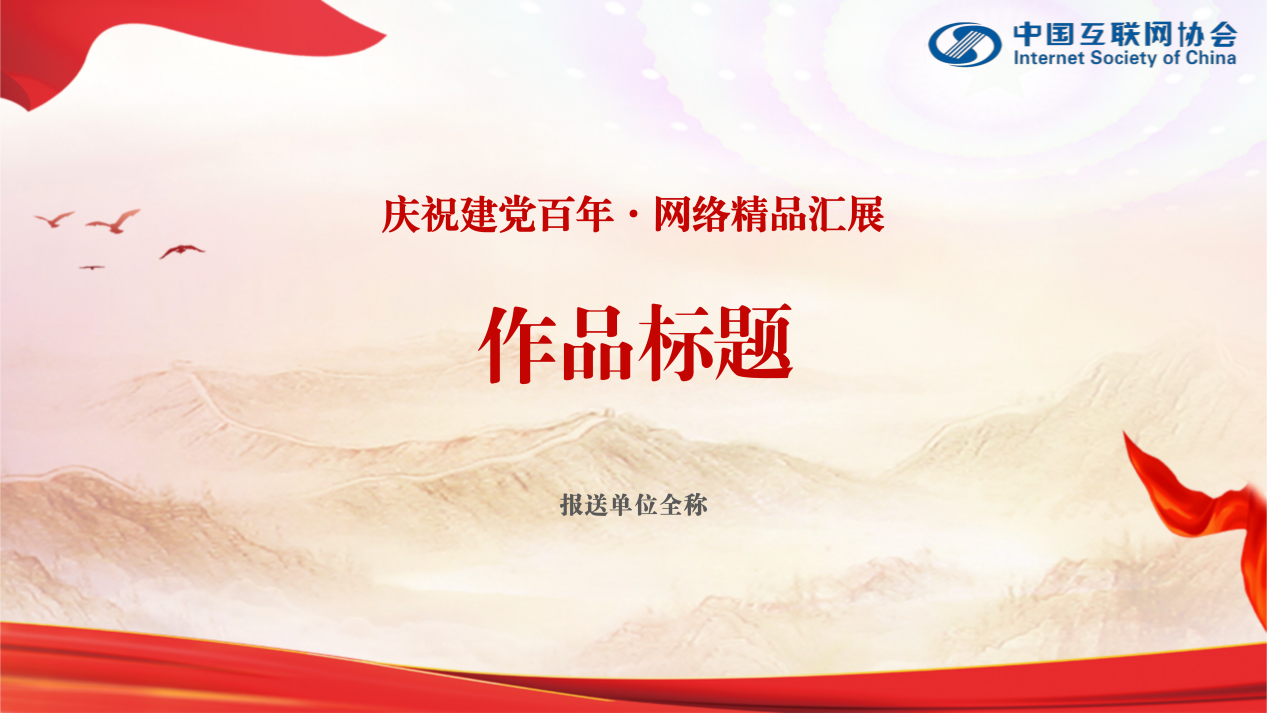 单位（全称）（加盖单位公章）单位简介（200字以内）联系人联系方式（手机）视频作品标题视频作品时长视频作品推荐理由（200字以内）视频作品背景介绍、思路与做法、成效及经验等（600字以内）